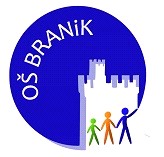 Osnovna šola Branik, Branik 31, 5295 BranikOsnovna šola Branik, Branik 31, 5295 BranikOsnovna šola Branik, Branik 31, 5295 BranikOsnovna šola Branik, Branik 31, 5295 BranikOsnovna šola Branik, Branik 31, 5295 BranikOsnovna šola Branik, Branik 31, 5295 BranikOsnovna šola Branik, Branik 31, 5295 BranikOsnovna šola Branik, Branik 31, 5295 BranikOsnovna šola Branik, Branik 31, 5295 BranikOsnovna šola Branik, Branik 31, 5295 BranikOsnovna šola Branik, Branik 31, 5295 BranikOsnovna šola Branik, Branik 31, 5295 BranikOsnovna šola Branik, Branik 31, 5295 BranikOsnovna šola Branik, Branik 31, 5295 BranikOsnovna šola Branik, Branik 31, 5295 BranikOsnovna šola Branik, Branik 31, 5295 BranikOsnovna šola Branik, Branik 31, 5295 BranikOsnovna šola Branik, Branik 31, 5295 BranikTelefon: 05 330 20 40Fax: 05 330 20 49o-branik.ng@guest.arnes.siwww.os-branik.siTelefon: 05 330 20 40Fax: 05 330 20 49o-branik.ng@guest.arnes.siwww.os-branik.siTelefon: 05 330 20 40Fax: 05 330 20 49o-branik.ng@guest.arnes.siwww.os-branik.siTelefon: 05 330 20 40Fax: 05 330 20 49o-branik.ng@guest.arnes.siwww.os-branik.siTelefon: 05 330 20 40Fax: 05 330 20 49o-branik.ng@guest.arnes.siwww.os-branik.siTelefon: 05 330 20 40Fax: 05 330 20 49o-branik.ng@guest.arnes.siwww.os-branik.siTelefon: 05 330 20 40Fax: 05 330 20 49o-branik.ng@guest.arnes.siwww.os-branik.siTelefon: 05 330 20 40Fax: 05 330 20 49o-branik.ng@guest.arnes.siwww.os-branik.siTelefon: 05 330 20 40Fax: 05 330 20 49o-branik.ng@guest.arnes.siwww.os-branik.siTelefon: 05 330 20 40Fax: 05 330 20 49o-branik.ng@guest.arnes.siwww.os-branik.siTelefon: 05 330 20 40Fax: 05 330 20 49o-branik.ng@guest.arnes.siwww.os-branik.siTelefon: 05 330 20 40Fax: 05 330 20 49o-branik.ng@guest.arnes.siwww.os-branik.siTelefon: 05 330 20 40Fax: 05 330 20 49o-branik.ng@guest.arnes.siwww.os-branik.siTelefon: 05 330 20 40Fax: 05 330 20 49o-branik.ng@guest.arnes.siwww.os-branik.siTelefon: 05 330 20 40Fax: 05 330 20 49o-branik.ng@guest.arnes.siwww.os-branik.siTelefon: 05 330 20 40Fax: 05 330 20 49o-branik.ng@guest.arnes.siwww.os-branik.siTelefon: 05 330 20 40Fax: 05 330 20 49o-branik.ng@guest.arnes.siwww.os-branik.siTelefon: 05 330 20 40Fax: 05 330 20 49o-branik.ng@guest.arnes.siwww.os-branik.si(ime in priimek starša)(ime in priimek starša)(ime in priimek starša)(ime in priimek starša)(ime in priimek starša)(ime in priimek starša)(ime in priimek starša)(ime in priimek starša)(ime in priimek starša)(ime in priimek starša)(ulica in hišna št. starša)(ulica in hišna št. starša)(ulica in hišna št. starša)(ulica in hišna št. starša)(ulica in hišna št. starša)(ulica in hišna št. starša)(ulica in hišna št. starša)(ulica in hišna št. starša)(ulica in hišna št. starša)(ulica in hišna št. starša)(poštna števila in pošta starša)(poštna števila in pošta starša)(poštna števila in pošta starša)(poštna števila in pošta starša)(poštna števila in pošta starša)(poštna števila in pošta starša)(poštna števila in pošta starša)(poštna števila in pošta starša)(poštna števila in pošta starša)(poštna števila in pošta starša)Datum:Datum:Datum:Datum:Datum:Datum:Datum:Datum:Datum:Datum:Datum:Datum:Datum:Datum:Datum:Datum:Datum:RavnateljDavorin MajheničOŠ BranikBranik 31, 5295 BranikRavnateljDavorin MajheničOŠ BranikBranik 31, 5295 BranikRavnateljDavorin MajheničOŠ BranikBranik 31, 5295 BranikRavnateljDavorin MajheničOŠ BranikBranik 31, 5295 BranikRavnateljDavorin MajheničOŠ BranikBranik 31, 5295 BranikRavnateljDavorin MajheničOŠ BranikBranik 31, 5295 BranikRavnateljDavorin MajheničOŠ BranikBranik 31, 5295 BranikRavnateljDavorin MajheničOŠ BranikBranik 31, 5295 BranikPREDLOG STARŠEV ZA OPROSTITEV OBISKOVANJA IZBIRNIH PREDMETOVPREDLOG STARŠEV ZA OPROSTITEV OBISKOVANJA IZBIRNIH PREDMETOVPREDLOG STARŠEV ZA OPROSTITEV OBISKOVANJA IZBIRNIH PREDMETOVPREDLOG STARŠEV ZA OPROSTITEV OBISKOVANJA IZBIRNIH PREDMETOVPREDLOG STARŠEV ZA OPROSTITEV OBISKOVANJA IZBIRNIH PREDMETOVPREDLOG STARŠEV ZA OPROSTITEV OBISKOVANJA IZBIRNIH PREDMETOVPREDLOG STARŠEV ZA OPROSTITEV OBISKOVANJA IZBIRNIH PREDMETOVPREDLOG STARŠEV ZA OPROSTITEV OBISKOVANJA IZBIRNIH PREDMETOVPREDLOG STARŠEV ZA OPROSTITEV OBISKOVANJA IZBIRNIH PREDMETOVPREDLOG STARŠEV ZA OPROSTITEV OBISKOVANJA IZBIRNIH PREDMETOVPREDLOG STARŠEV ZA OPROSTITEV OBISKOVANJA IZBIRNIH PREDMETOVPREDLOG STARŠEV ZA OPROSTITEV OBISKOVANJA IZBIRNIH PREDMETOVPREDLOG STARŠEV ZA OPROSTITEV OBISKOVANJA IZBIRNIH PREDMETOVPREDLOG STARŠEV ZA OPROSTITEV OBISKOVANJA IZBIRNIH PREDMETOVPREDLOG STARŠEV ZA OPROSTITEV OBISKOVANJA IZBIRNIH PREDMETOVPREDLOG STARŠEV ZA OPROSTITEV OBISKOVANJA IZBIRNIH PREDMETOVPREDLOG STARŠEV ZA OPROSTITEV OBISKOVANJA IZBIRNIH PREDMETOVPREDLOG STARŠEV ZA OPROSTITEV OBISKOVANJA IZBIRNIH PREDMETOVPREDLOG STARŠEV ZA OPROSTITEV OBISKOVANJA IZBIRNIH PREDMETOVPREDLOG STARŠEV ZA OPROSTITEV OBISKOVANJA IZBIRNIH PREDMETOVSpodaj podpisani staršSpodaj podpisani staršSpodaj podpisani staršSpodaj podpisani staršSpodaj podpisani staršSpodaj podpisani staršpredlagam, da je moj otrok,predlagam, da je moj otrok,predlagam, da je moj otrok,predlagam, da je moj otrok,predlagam, da je moj otrok,predlagam, da je moj otrok,(ime in priimek starša ali zakonitega zastopnika)(ime in priimek starša ali zakonitega zastopnika)(ime in priimek starša ali zakonitega zastopnika)(ime in priimek starša ali zakonitega zastopnika)(ime in priimek starša ali zakonitega zastopnika)(ime in priimek starša ali zakonitega zastopnika)(ime in priimek starša ali zakonitega zastopnika)(ime in priimek starša ali zakonitega zastopnika)otrok,, učenec/ka, učenec/ka, učenec/karazreda vrazreda v(ima in priimek učenca/ke)(ima in priimek učenca/ke)(ima in priimek učenca/ke)(ima in priimek učenca/ke)(ima in priimek učenca/ke)(ima in priimek učenca/ke)(ima in priimek učenca/ke)(ima in priimek učenca/ke)(ima in priimek učenca/ke)(ima in priimek učenca/ke)(ima in priimek učenca/ke)(razred)(razred)(razred)šolskem letušolskem letušolskem letušolskem letušolskem letuoproščen/a (ustrezno označite):oproščen/a (ustrezno označite):oproščen/a (ustrezno označite):oproščen/a (ustrezno označite):oproščen/a (ustrezno označite):oproščen/a (ustrezno označite):oproščen/a (ustrezno označite):oproščen/a (ustrezno označite):oproščen/a (ustrezno označite):oproščen/a (ustrezno označite):oproščen/a (ustrezno označite):(šolsko leto)(šolsko leto)(šolsko leto)(šolsko leto)ene ure izbirnih predmetov.ene ure izbirnih predmetov.ene ure izbirnih predmetov.ene ure izbirnih predmetov.ene ure izbirnih predmetov.ene ure izbirnih predmetov.ene ure izbirnih predmetov.ene ure izbirnih predmetov.ene ure izbirnih predmetov.ene ure izbirnih predmetov.ene ure izbirnih predmetov.ene ure izbirnih predmetov.ene ure izbirnih predmetov.ene ure izbirnih predmetov.ene ure izbirnih predmetov.ene ure izbirnih predmetov.ene ure izbirnih predmetov.dveh ur izbirnih predmetov.dveh ur izbirnih predmetov.dveh ur izbirnih predmetov.dveh ur izbirnih predmetov.dveh ur izbirnih predmetov.dveh ur izbirnih predmetov.dveh ur izbirnih predmetov.dveh ur izbirnih predmetov.dveh ur izbirnih predmetov.dveh ur izbirnih predmetov.dveh ur izbirnih predmetov.dveh ur izbirnih predmetov.dveh ur izbirnih predmetov.dveh ur izbirnih predmetov.dveh ur izbirnih predmetov.dveh ur izbirnih predmetov.dveh ur izbirnih predmetov.Učenec/ka bo v šolskem letuUčenec/ka bo v šolskem letuUčenec/ka bo v šolskem letuUčenec/ka bo v šolskem letuUčenec/ka bo v šolskem letuUčenec/ka bo v šolskem letuUčenec/ka bo v šolskem letuobiskoval/a glasbeno šolo (z javno veljavnim obiskoval/a glasbeno šolo (z javno veljavnim obiskoval/a glasbeno šolo (z javno veljavnim obiskoval/a glasbeno šolo (z javno veljavnim obiskoval/a glasbeno šolo (z javno veljavnim obiskoval/a glasbeno šolo (z javno veljavnim obiskoval/a glasbeno šolo (z javno veljavnim obiskoval/a glasbeno šolo (z javno veljavnim obiskoval/a glasbeno šolo (z javno veljavnim (šolsko leto)(šolsko leto)(šolsko leto)(šolsko leto)programom)programom)programom)programom).(naziv glasbene šole, inštrument, razred)(naziv glasbene šole, inštrument, razred)(naziv glasbene šole, inštrument, razred)(naziv glasbene šole, inštrument, razred)(naziv glasbene šole, inštrument, razred)(naziv glasbene šole, inštrument, razred)(naziv glasbene šole, inštrument, razred)(naziv glasbene šole, inštrument, razred)(naziv glasbene šole, inštrument, razred)(naziv glasbene šole, inštrument, razred)(naziv glasbene šole, inštrument, razred)(naziv glasbene šole, inštrument, razred)(naziv glasbene šole, inštrument, razred)(naziv glasbene šole, inštrument, razred)(naziv glasbene šole, inštrument, razred)(naziv glasbene šole, inštrument, razred)Podpis starša:Predlog oddajte razredničarki ali šolski svetovalni delavki. Čim prej (če je mogoče, že junija) oddajte tudi potrdilo o vpisu v glasbeno šolo. O oprostitvi odloči ravnatelj.Predlog oddajte razredničarki ali šolski svetovalni delavki. Čim prej (če je mogoče, že junija) oddajte tudi potrdilo o vpisu v glasbeno šolo. O oprostitvi odloči ravnatelj.